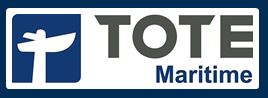 HAZARDOUS MANIFEST Container No. 				  Booking No.Following cargo is Hazardous and is loaded inside above mentioned container: UNIT, UN3166, VEHICLE, FLAMMABLE LIQUID POWERED, 9____________LBSThis is to certify that the above Named materials are properly classified, described, packaged, marked and labeled and are in the proper conditionFor transportation according to the applicable regulations of the U.S. Department of Transportation.“It is declared that the packing of the container has been carried out in accordance with the provisions of 49 CFR176.27(c )”________________________                     _________________________Signature                                                      Date